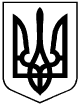 УКРАЇНАВИКОНАВЧИЙ КОМІТЕТ ВЕРХНЬОДНІПРОВСЬКОЇ МІСЬКОЇ РАДИВЕРХНЬОДНІПРОВСЬКОГО РАЙОНУ ДНІПРОПЕТРОВСЬКОЇ ОБЛАСТІРІШЕННЯ:«Про передачу облікових справ громадян, які перебували на квартирному обліку у виконавчому комітеті Першотравенської сільської ради та включення їх до списків осіб, які перебувають на квартирному обліку у виконавчому комітеті Верхньодніпровської міської ради»Розглянувши облікові справи громадян, які перебували на квартирному обліку у виконавчому комітеті Першотравенської сільської ради та які підлягають передачі до виконавчого комітету Верхньодніпровської міської ради із збереженням попереднього часу перебування на квартирному обліку та у списках осіб, які користуються правом першочергового одержання жилих приміщень, враховуючи Постанову житлової комісії, на підставі Правил обліку громадян, які потребують поліпшення житлових умов, і надання їм жилих приміщень в Українській РСР, керуючись Житловим кодексом України, Законом України «Про місцеве самоврядування», виконавчий комітет Верхньодніпровської міської ради, - ВИРІШИВ:Прийняти від Першотравенської сільської ради документи облікових справ наступних громадян:Гр. Романчук Дмитра Олександровича, 1993 р. н., який перебуває на обліку з 25.04.2008 року; облікова справа на 3 аркушах.Гр. Удодової Олександри Олександрівни, 1996 р. н., яка перебуває на обліку з 25.04.2008 року; облікова справа на 1 аркуші.Гр. Іванової Ірини Валеріївна, 1992 р. н., яка перебуває на обліку з 25.04.2008 року; облікова справа на 1 аркуші.Гр. Чернова Максима Максимовича, 1994 р н., який перебуває на обліку з 26.01.2009 року; облікова справа на 1 аркуші.Гр. Чернова Євгенія Максимовича, 2001 р н., який перебуває на обліку з 26.01.2009 року; облікова справа на 14 аркушах.Гр. Чернова Даниїла Максимовича, 2006 р н., який перебуває на обліку з 26.01.2009 року; облікова справа на 12 аркушах.Гр. Пуги Сніжани Антонівни, 2006 р. н., яка перебуває на обліку з 03.11.2009 року; облікова справа на 14 аркушах.Гр. Пуги Вероніки Антонівни, 2007 р. н., яка перебуває на обліку з 03.11.2009 року; облікова справа на 14 аркушах.Гр. Іванової Тетяни Валеріївни, 1990 р. н., яка перебуває на обліку з 17.01.2011 року; облікова справа на 5 аркушах.Гр. Аверенкової Євгенії Володимирівни, 2004 р. н., яка перебуває на обліку з 26.11.2012 року; облікова справа на 7 аркушах.Гр. Гуртового Костянтина Валерійовича, 1998 р. н., який перебуває на обліку з 25.11.2014 року; облікова справа на 5 аркушах.Гр. Ткаченко Антона Ігоровича, 2008 р. н., який перебуває на обліку з 03.08.2015 року; облікова справа на 6 аркушах.Гр. Ткаченко Анастасії Ігорівни, 2009 р. н., яка перебуває на обліку з 03.08.2015 року; облікова справа на 6 аркушах.2. Включити до списків осіб, які перебувають на квартирному обліку у виконавчому комітеті Верхньодніпровської міської ради:2.1 Гр. Романчук Дмитра Олександровича, 1993 р. н., в загальному складі сім’ї 1 чол., під №17 загальної черги відповідно до п.13 Правил обліку громадян, які потребують поліпшення житлових умов, і надання їм жилих приміщень в Українській РСР та під №4 позачергової черги на отримання житла (ст.46 Житлового кодексу Української РСР).2.2 Гр. Удодову Олександру Олександрівну, 1996 р. н., в загальному складі сім’ї 1 чол., під №18 загальної черги відповідно до п.13 Правил обліку громадян, які потребують поліпшення житлових умов, і надання їм жилих приміщень в Українській РСР та під №5 позачергової черги на отримання житла (ст.46 Житлового кодексу Української РСР).2.3 Гр. Іванову Ірину Валеріївну, 1992 р. н., в загальному складі сім’ї 1 чол., під №19 загальної черги відповідно до п.13 Правил обліку громадян, які потребують поліпшення житлових умов, і надання їм жилих приміщень в Українській РСР та під №6 позачергової черги на отримання житла (ст.46 Житлового кодексу Української РСР).2.4 Гр. Чернова Максима Максимовича, 1994 р. н., в загальному складі сім’ї 1 чол., під №28 загальної черги відповідно до п.13 Правил обліку громадян, які потребують поліпшення житлових умов, і надання їм жилих приміщень в Українській РСР та під №7 позачергової черги на отримання житла (ст.46 Житлового кодексу Української РСР).2.5 Гр. Чернова Євгенія Максимовича, 2001 р. н., в загальному складі сім’ї 1 чол., під №29 загальної черги відповідно до п.13 Правил обліку громадян, які потребують поліпшення житлових умов, і надання їм жилих приміщень в Українській РСР та під №8 позачергової черги на отримання житла (ст.46 Житлового кодексу Української РСР).2.6 Гр. Чернова Даниїла Максимовича, 2006 р. н., в загальному складі сім’ї 1 чол., під №30 загальної черги відповідно до п.13 Правил обліку громадян, які потребують поліпшення житлових умов, і надання їм жилих приміщень в Українській РСР та під №9 позачергової черги на отримання житла (ст.46 Житлового кодексу Української РСР).2.7 Гр. Пугу Сніжану Антонівну, 2006 р. н., в загальному складі сім’ї 1 чол., під №41 загальної черги відповідно до п.13 Правил обліку громадян, які потребують поліпшення житлових умов, і надання їм жилих приміщень в Українській РСР та під №11 позачергової черги на отримання житла (ст.46 Житлового кодексу Української РСР).2.8 Гр. Пугу Вероніку Антонівну, 2007 р. н., в загальному складі сім’ї 1 чол., під №42 загальної черги відповідно до п.13 Правил обліку громадян, які потребують поліпшення житлових умов, і надання їм жилих приміщень в Українській РСР та під №12 позачергової черги на отримання житла (ст.46 Житлового кодексу Української РСР).2.9 Гр. Іванову Тетяну Валеріївну, 1990 р. н., в загальному складі сім’ї 1 чол., під №80 загальної черги відповідно до п.13 Правил обліку громадян, які потребують поліпшення житлових умов, і надання їм жилих приміщень в Українській РСР та під №13 позачергової черги на отримання житла (ст.46 Житлового кодексу Української РСР).2.10 Гр. Аверенкову Євгенію Володимирівну, 2004 р. н., в загальному складі сім’ї 1 чол., під №95 загальної черги відповідно до п.13 Правил обліку громадян, які потребують поліпшення житлових умов, і надання їм жилих приміщень в Українській РСР та під №16 позачергової черги на отримання житла (ст.46 Житлового кодексу Української РСР).2.11 Гр. Гуртового Костянтина Валерійовича, 1998 р. н., в загальному складі сім’ї 1 чол., під №105 загальної черги відповідно до п.13 Правил обліку громадян, які потребують поліпшення житлових умов, і надання їм жилих приміщень в Українській РСР та під №17 позачергової черги на отримання житла (ст.46 Житлового кодексу Української РСР).2.12 Гр. Ткаченко Антона Ігоровича, 2008 р. н., в загальному складі сім’ї 1 чол., під №108 загальної черги відповідно до п.13 Правил обліку громадян, які потребують поліпшення житлових умов, і надання їм жилих приміщень в Українській РСР та під №18 позачергової черги на отримання житла (ст.46 Житлового кодексу Української РСР).2.13 Гр. Ткаченко Анастасію Ігорівну, 2009 р. н., в загальному складі сім’ї 1 чол., під №109 загальної черги відповідно до п.13 Правил обліку громадян, які потребують поліпшення житлових умов, і надання їм жилих приміщень в Українській РСР та під №19 позачергової черги на отримання житла (ст.46 Житлового кодексу Української РСР).3. Зобов’язати головного спеціаліста з питань житлово – комунального господарства та квартирного обліку Стронську О. Ю. внести відповідні зміни до облікових справ.4.Контроль за виконанням даного рішення покладається на постійну депутатську комісію з соціальних питань.Верхньодніпровськийміський голова                                                                                     Л. В. Калініченком. Верхньодніпровськ09 вересня 2020 рік                                                                №205Стронська, 05658/60501